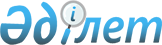 О внесении изменений и дополнений в решение VI-й сессии Алматинского городского Маслихата II-го созыва от 27 сентября 2000 года "Об утверждении схемы управления городом Алматы и взаимодействия с территориальными органами министерств, ведомств и комитетов Республики Казахстан
					
			Утративший силу
			
			
		
					Решение XVII сессии Алматинского городского Маслихата II созыва от 22 мая 2002 года. Зарегистрировано Управлением юстиции г.Алматы 13 июня 2002 г. за N 458. Утратило силу решением XXIII сессии Маслихата города Алматы III созыва от 15 мая 2006 года N 255



      В соответствии с подпунктом 3 пункта 1 статьи 6 
 Закона 
 Республики Казахстан "О местном государственном управлении в Республике Казахстан" и представлением акима города Алматы Алматинский городской Маслихат II-го созыва

РЕШИЛ:

     Внести изменения и дополнения в 
 решение 
 VI-й сессии Алматинского городского Маслихата II-го созыва от 27 сентября 2000 года "Об утверждении схемы управления городом Алматы и взаимодействия с территориальными органами министерств, ведомств и комитетов в Республике Казахстан" (схема управления прилагается).

      Председатель ХVII-й сессии



      Алматинского городского



      Маслихата II-го созыва                    С.Таукейулы

      Секретарь



      Алматинского городского



      Маслихата II-го созыва                     Ж.Турегельдинов     




Приложение



к решению ХVII сессии Алматинского



городского Маслихата II созыва



от 22 мая 2002 г.

Схема управления г.Алматы



и взаимодействия с территориальными органами



министерств, ведомств и комитетов Республики Казахстан

       Примечание РЦПИ: См. схему в бумажном варианте.

					© 2012. РГП на ПХВ «Институт законодательства и правовой информации Республики Казахстан» Министерства юстиции Республики Казахстан
				